Moldova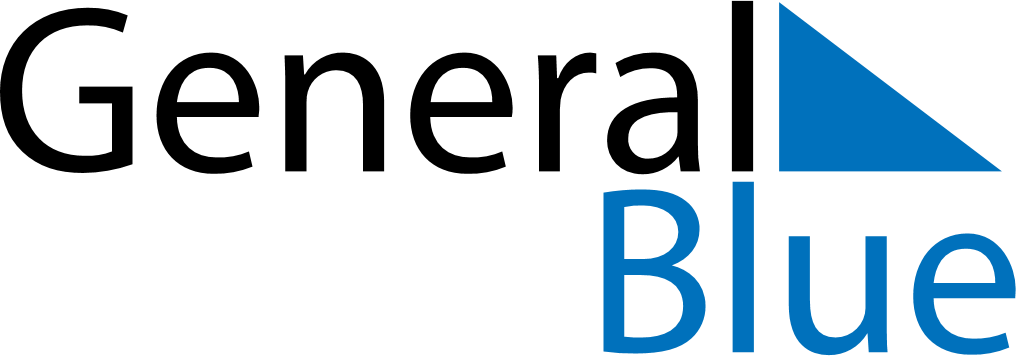 MoldovaMoldovaMoldovaMoldovaMoldovaMoldovaMoldovaApril 2027April 2027April 2027April 2027April 2027April 2027April 2027April 2027MondayTuesdayWednesdayThursdayFridaySaturdaySunday123456789101112131415161718192021222324252627282930May 2027May 2027May 2027May 2027May 2027May 2027May 2027May 2027MondayTuesdayWednesdayThursdayFridaySaturdaySunday12345678910111213141516171819202122232425262728293031June 2027June 2027June 2027June 2027June 2027June 2027June 2027June 2027MondayTuesdayWednesdayThursdayFridaySaturdaySunday123456789101112131415161718192021222324252627282930 May 1: Labour DayMay 2: Easter SundayMay 3: Easter MondayMay 9: Victory DayMay 10: Memorial Day